Publicado en Ciudad de México el 23/09/2016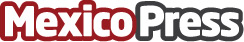 Construir Casas con Responsabilidad y Sustentabilidad, el Compromiso de este País: RENÉ JAIME MUNGARROEl análisis de las políticas públicas del gobierno mexicano sobre la vivienda sustentable en nuestro país es un tema de gran interés, debido a la repercusión que tiene, no sólo en la economía de los propietarios de las viviendas, sino por el impacto que se puede presentar en el medio ambienteDatos de contacto:FWD CONSULTORES Nota de prensa publicada en: https://www.mexicopress.com.mx/construir-casas-con-responsabilidad-y Categorías: Inmobiliaria Finanzas http://www.mexicopress.com.mx